FedRAMP Security Assessment Plan (SAP) Template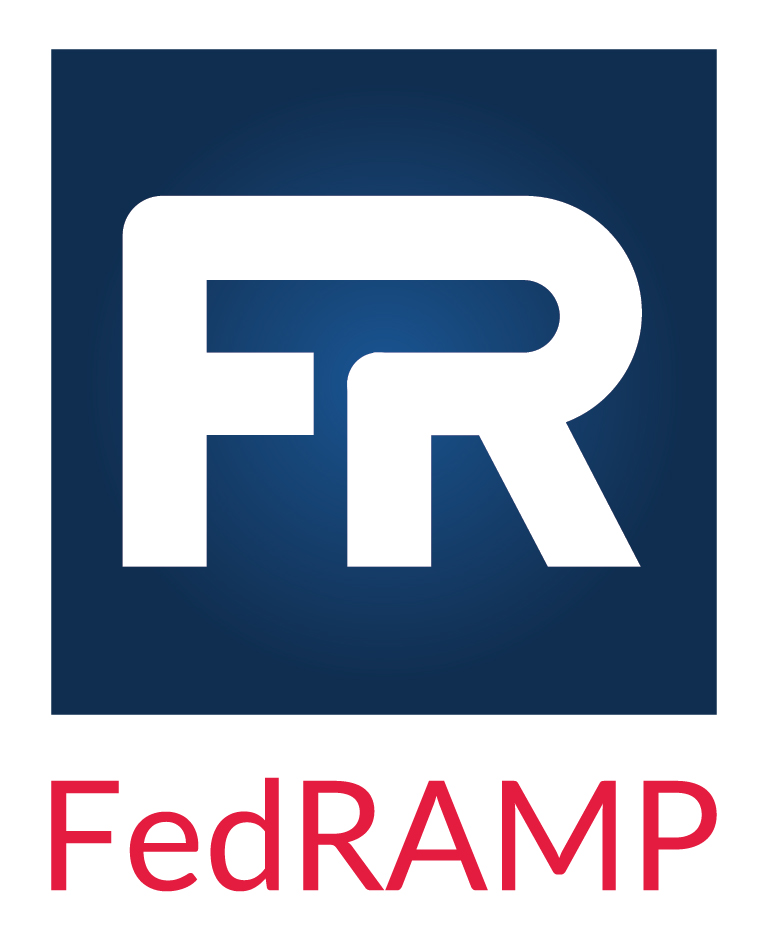 Third Party Assessment Organization (3PAO)
for Cloud Service Provider (CSP)
Version Version Controlled Unclassified InformationInstruction: This template contains a number of features to facilitate data entry. As you go through the template entering data, you will see prompts for you to enter different types of data.Repeatable FieldSome multiple-occurring data fields have been linked together, and you need only enter the data once. Enter the data once; then click outside the data entry field, and all occurrences of that field will be populated. For example, when you see “Information System Abbreviation” and replace it with your system abbreviation, all instances of the abbreviation throughout the document will be replaced with the value you entered. This document contains the following repeatable fields:	3PAO Name 	CSP Name Information System Name	Version Number	Version Date 	Information System AbbreviationIf you find a data field from the above list that has not populated, then press the F9 key to refresh the data.  If you make a change to one of the above data fields, you may also have to press the F9 key to refresh the data throughout the document. Remember to save the document after refreshes. Date SelectionData fields that must contain a date will present a date selection menu.Item ChoiceData fields that have a limited number of value choices will present a selection list.Number EntryData fields that must have numeric values display “number”.Text EntryMany data fields, particularly in tables, that can contain any text display “Enter text” or “Click here to enter text”.Delete this instruction from your final version of this document.System Assessment PlanPrepared byPrepared for Record of Changes for TemplateRevision HistoryHow to contact usFor questions about FedRAMP, or for technical questions about this document including how to use it, contact info@FedRAMP.gov For more information about the FedRAMP project, see www.FedRAMP.govTable of Contents1	Introduction	11.1	Laws, Regulations, Standards, and Guidance	11.2	Purpose	12	Scope	22.1	Information System Name/Title	22.2	Internet Protocol (IP) Addresses, WeB APPLICATIONS, and DATABASES Slated for Testing	22.3	Roles Slated for Testing	33	Assumptions	34	Methodology	45	Test Plan	55.1	Security Assessment Team	55.2	<CSP Name> Provider Testing Points of Contact	55.3	Testing Performed Using Automated Tools	65.4	Testing Performed Through Manual Methods	65.5	Schedule	76	Rules of Engagement	86.1	End of Testing	96.2	Communication of Test Results	96.3	Limitation of Liability	96.4	Signatures	117	Acronyms	12A	Appendix A – Test Case Procedures	13B	Appendix B – Penetration Testing Plan and Methodology	13C	Appendix C – Attachments	13List of TablesTable 2-1 Information System Name and Title	2Table 2-2 Location of Components	2Table 2-6 Role Based Testing	3Table 5-1 Security Testing Team	5Table 5-2 <CSP Name> Service Provider Points of Contact	6Table 5-3 Tools Used for Security Testing	6Table 5-4 Testing Performed through Manual Methods	7Table 5-5 Testing Schedule	7Table 6-1 Individuals at <CSP Name> Receiving Test Results	9IntroductionFederal Risk and Authorization Management Program (FedRAMP) is a government-wide program that provides a standardized approach to security assessment, authorization, and continuous monitoring for .  Testing security controls is an integral part of the FedRAMP security authorization requirements.  Providing a plan for security control ensures that the process runs smoothly.  The  () will be assessed by an Independent Assessor (IA) .  The use of an independent assessment team reduces the potential for conflicts of interest that could occur in verifying the implementation status and effectiveness of the security controls.  National Institute of Standards and Technology (NIST) Special Publication (SP) 800-39, Managing Information Security Risk states:Assessor independence is an important factor in: (i) preserving the impartial and unbiased nature of the assessment process; (ii) determining the credibility of the security assessment results; and (iii) ensuring that the authorizing official receives the most objective information possible in order to make an informed, risk-based, authorization decision.Laws, Regulations, Standards, and GuidanceA summary of the FedRAMP Laws and Regulations and the FedRAMP Standards and Guidance is included in the System Security Plan (SSP) Attachment 12 – FedRAMP Laws and Regulations.SSP Section 12 Laws, Regulations, Standards, and Guidance contains the following two tables that are system specific:Table 12 1  Laws and Regulations includes additional laws and regulations specific to .Table 12 2  Standards and Guidance includes any additional standards and guidance specific to .PurposeInstruction: A goal of the kick-off meeting is to obtain the necessary information to populate this plan.  The 3PAO must obtain the requisite information on the CSP system at the kick-off meeting so that this plan can be completed.  After this plan has been completed, the 3PAO must meet again with the CSP, present the Draft Security Assessment Plan, and make any necessary changes before finalizing the plan. Both the Draft plan and Final plan must be submitted to the Authorizing Official (AO) for review. Delete this instruction from your final version of this document.This document consists of a test plan to test the security controls for .  It has been completed by  for the benefit of .  NIST SP 800-39, Managing Information Security Risk states:The information system owner and common control provider rely on the security expertise and the technical judgment of the assessor to: (i) assess the security controls employed within and inherited by the information system using assessment procedures specified in the security assessment plan; and (ii) provide specific recommendations on how to correct weaknesses or deficiencies in the controls and address identified vulnerabilities.ScopeInformation System Name/TitleInstruction: Name the system that that is slated for testing and include the geographic location of all components that will be tested. Put in a brief description of the system components that is a direct copy/paste from the description in the System Security Plan. Delete this instruction from your final version of this document.The .is undergoing testing as described in this Security Assessment Plan named in Table 2-1.Table 2-1 Information System Name and TitleThe physical locations of all the different components that will be tested are described in Table 2-2 Location of Components.  Table 2-2 Location of Components*uniform resource locator (URL)Internet Protocol (IP) Addresses, WeB APPLICATIONS, and DATABASES Slated for TestingInstruction: This section should simply reference the system’s Integrated Inventory Workbook, which should be maintained and updated monthly by the CSP.   If additional IP addresses are discovered that were not included in the Integrated Inventory Workbook, advise the CSP to update the Inventory Workbook  as well as the boundary information in the SSP and obtain new approval on the SSP from the ISSO before moving forward. If the network is a large network (Class B or larger), test a subset of the IP addresses. If a sampling methodology is to be used, ensure the approach is documented in Section 4 and Appendix C of this SAP.  All scans must be fully authenticated. CSPs must ensure that the inventory is current before testing, and that the inventory and components to be tested are in agreement. Instructions for completing the Integrated Inventory Workbook are provided within the Integrated Inventory Workbook, itself.The Integrated Inventory Workbook, also provided as Attachment 13 of the <System Name> System Security Plan, provides the complete listing of system components within the scope of testing for this Security Assessment Plan.  Roles Slated for TestingRole testing will be performed to test the authorizations restrictions for each role.  will access the system while logged in as different user types and attempt to perform restricted functions as unprivileged users.  Functions and roles that will be tested are noted in Table 2-6 Role Based Testing.  Roles slated for testing correspond to those roles listed in the  SSP.  Table 2-6 Role Based TestingAssumptionsInstruction: The assumptions listed are default assumptions.  The IA must edit these assumptions as necessary for each unique engagement. Delete this instruction from your final version of this document.The following assumptions were used when developing this SAP: resources, including documentation and individuals with knowledge of the  systems and infrastructure and their contact information, will be available to  staff during the time necessary to complete assessments.The  will provide login account information/credentials necessary for  to use its testing devices to perform authenticated scans of devices and applications.The  will permit  to connect its testing laptops to the  networks defined within the scope of this assessment.The  will permit communication from Third Party Assessment Organization testing appliances to an internet hosted vulnerability management service to permit the analysis of vulnerability data.Security controls that have been identified as “Not Applicable” in the SSP will be verified as such and further testing will not be performed on these security controlsSignificant upgrades or changes to the infrastructure and components of the system undergoing testing will not be performed during the security assessment period.For onsite control assessment,   personnel will be available should the  staff determine that either after hours work, or weekend work, is necessary to support the security assessment.MethodologyInstruction: FedRAMP provides a documented methodology to describe the process for testing the security controls.  The IAs may edit this section to add additional information. Delete this instruction from your final version of this document. will perform an assessment of the  security controls using the methodology described in NIST SP 800-53A.   will use FedRAMP test procedures to evaluate the security controls.  Contained in Excel worksheets, these test procedures contain the test objectives and associated test cases to determine if a control is effectively implemented and operating as intended.  The results of the testing shall be recorded in the worksheets (provided in Appendix B) along with information that notes whether the control (or control enhancement) is satisfied or not.   data gathering activities will consist of the following:Request  provide FedRAMP required documentationRequest any follow-up documentation, files, or information needed that is not provided in FedRAMP required documentation Travel to the  sites as necessary to inspect systems and meet with  staffObtain information through the use of security testing toolsSecurity controls will be verified using one or more of the following assessment methods:Examine: the IA will review, analyze, inspect, or observe one or more assessment artifacts as specified in the attached test casesInterview: the IA will conduct discussions with individuals within the organization to facilitate assessor understanding, achieve clarification, or obtain evidenceTechnical Tests: the IA will perform technical tests, including penetration testing, on system components using automated and manual methods    use sampling when performing this assessment.Instruction: If sampling methodology is used, attach the sampling methodology in Appendix C. Delete this instruction from your final version of this document.Penetration testing methodology is attached in Appendix B.Test PlanSecurity Assessment TeamInstruction: List the members of the risk assessment team and the role each member will play. Include team members contact information. Delete this instruction from your final version of this document.The security assessment team consists of individuals from  which are located at the following address:  .Information about  can be found at the following URL: Third Party Assessment Organization .Security control assessors play a unique role in testing system security controls.  NIST SP 800-39, Managing Information Security Risk states:The security control assessor is an individual, group, or organization responsible for conducting a comprehensive assessment of the management, operational, and technical security controls employed within or inherited by an information system to determine the overall effectiveness of the controls (i.e., the extent to which the controls are implemented correctly, operating as intended, and producing the desired outcome with respect to meeting the security requirements for the system).The members of the IA security testing team are found in Table 5-1 Security Testing Team.Table 5-1 Security Testing Team Provider Testing Points of ContactInstruction: The IA must obtain at least three points of contact from the CSP to use for testing communications. One of the contacts must be available 24 x 7 and must include an operations center (e.g., NOC, SOC). Delete this instruction from your final version of this document.The  points of contact that the testing team will use are found in Table 5-2  Service Provider Points of Contact (POCs).  Table 5-2  Service Provider Points of ContactTesting Performed Using Automated ToolsInstruction: Describe what tools will be used for testing security controls. Include all product names and names of open source tools and include version numbers. If open source tools are used, name the organization (or individuals) who developed the tools. Additionally, describe the function and purpose of the tool (e.g., file integrity checking, web application scanning). For scanners, indicate what the scanner’s capability is, e.g., database scanning, web application scanning, infrastructure scanning, code scanning/analysis). For more information see the Guide to Understanding FedRAMP. Delete this instruction from your final version of this document. plans to use the following tools noted in Table 5-3 Tools Used for Security Testing to perform testing of the .Table 5-3 Tools Used for Security TestingTesting Performed Through Manual MethodsInstruction: Describe what technical tests will be performed through manual methods without the use of automated tools.  The results of all manual tests must be recorded in the Security Assessment Report (SAR).  Examples are listed in the first four rows.  Delete the examples, and put in the real tests.  Add additional rows as necessary.  Identifiers must be in the format MT-1, MT-2 which would indicate “Manual Test 1” and “Manual Test 2” etc.

Example MT-1
Example Forceful Browsing 
Example Description: We will login as a customer and try to see if we can gain access to the Network Administrator and Database Administrator privileges and authorizations by navigating to different views and manually forcing the browser to various URLs.
Example MT-2	
Example Structured Query Language (SQL) Injection 
Example Description: We will perform some manual SQL injection attacks using fake names and 0 OR '1'='1' statements.
Example MT-3	C 
Example Completely Automated Public Turing test to tell Computers and Humans Apart (CAPTCHA) 
Example Description: We will test the CAPTCHA function on the web form manually.
Example MT-4	
Example Online Certificate Status Protocol (OCSP) 
Example Description: We will manually test to see if OCSP is validating certificates.
Penetration tests must be included in this section. Delete these instructions from your final version of this document.Table 5-4 Testing Performed through Manual Methods describes the technical test that were performed through manual methods without automated tools.Table 5-4 Testing Performed through Manual MethodsScheduleInstruction: Insert the security assessment testing schedule. This schedule must be presented to the CSP by the 3PAO at the kick-off meeting. The ISSO must be invited to the meeting that presents the schedule to the CSP. After being presented to the CSP at the kick-off meeting, the IA must make any necessary updates to the schedule and this document and send an updated version of the CSP, copying the ISSO. Delete this instruction from your final version of this document.The security assessment testing schedule can be found in Table 5-5 Testing Schedule below.  Table 5-5 Testing ScheduleRules of EngagementInstruction: FedRAMP provides a Rules of Engagement template.  The IAs must edit this RoE as necessary.  The final version of the RoE must be signed by both the IA and CSP. Delete this instruction from your final version of this document.A Rules of Engagement (RoE) document is designed to describe proper notifications and disclosures between the owner of a tested systems and an independent assessor.  In particular, a RoE includes information about targets of automated scans and IP address origination information of automated scans (and other testing tools).  Together with the information provided in preceding sections of this document, this document shall serve as a RoE once signed.  DisclosuresInstruction: Edit and modify the disclosures as necessary. If testing is to be conducted from an internal location, identify at least one network port with access to all subnets/segments to be tested.  The purpose of identifying the IP addresses from where the security testing will be performed is so that when the IAs are performing scans, the CSP will understand that the rapid and high volume network traffic is not an attack and is part of the testing. Delete this instruction from your final version of this document.Any testing will be performed according to terms and conditions designed to minimize risk exposure that could occur during security testing.  All scans will originate from the following IP address(es): .Security Testing May IncludeInstruction:  The IA must edit the bullets in this default list to make it consistent with each unique system tested. Delete this instruction from your final version of this document.Security testing may include the following activities:Port scans and other network service interaction and queriesNetwork sniffing, traffic monitoring, traffic analysis, and host discoveryAttempted logins or other use of systems, with any account name/password Attempted structured query language (SQL) injection and other forms of input parameter testingUse of exploit code for leveraging discovered vulnerabilitiesPassword cracking via capture and scanning of authentication databasesSpoofing or deceiving servers regarding network trafficAltering running system configuration except where denial of service would resultAdding user accountsSecurity Testing Will Not IncludeInstruction: The 3PAO must edit the bullets in this default list to make it consistent with each unique system tested. Delete this instruction from your final version of this document.Security testing will not include any of the following activities:Changes to assigned user passwordsModification of user files or system filesTelephone modem probes and scans (active and passive)Intentional viewing of  staff email, Internet caches, and/or personnel cookie filesDenial of service attacks Exploits that will introduce new weaknesses to the systemIntentional introduction of malicious code (viruses, Trojans, worms, etc.)End of Testing will notify  at  when security testing has been completed.Communication of Test ResultsEmail and reports on all security testing will be encrypted according to  requirements.  Security testing results will be sent and disclosed to the individuals at  noted in Table 6-1 Individuals at  Receiving Test Results within  days after security testing has been completed.  Table 6-1 Individuals at  Receiving Test ResultsLimitation of Liability Instruction: Insert any Limitations of Liability associated with the security testing below. Edit the provided default Limitation of Liability as needed. Delete this instruction from your final version of this document., and its stated partners, shall not be held liable to  for any and all liabilities, claims, or damages arising out of or relating to the security vulnerability testing portion of this agreement, howsoever caused and regardless of the legal theory asserted, including breach of contract or warranty, tort, strict liability, statutory liability, or otherwise. acknowledges that there are limitations inherent in the methodologies implemented, and the assessment of security and vulnerability relating to information technology is an uncertain process based on past experiences, currently available information, and the anticipation of reasonable threats at the time of the analysis.  There is no assurance that an analysis of this nature will identify all vulnerabilities or propose exhaustive and operationally viable recommendations to mitigate all exposure.SignaturesThe following individuals at the IA and  have been identified as having the authority to agree to security testing of .  AcronymsThe master list of FedRAMP acronym and glossary definitions for all FedRAMP templates is available on the FedRAMP website Documents page under Program Overview Documents.Please send suggestions about corrections, additions, or deletions to info@fedramp.gov.Appendix A – Test Case ProceduresResults of the security test case procedures shall be recorded directly in each respective workbook.  The workbook must be attached.Appendix B – Penetration Testing Plan and MethodologyInstruction: CSPs must attach a file containing the plan or include the plan in this Appendix. Delete this instruction from your final version of this document.Appendix C – AttachmentsInstruction: If applicable, attachments must include penetration testing rules of engagement, penetration testing methodology, and the sampling methodology used in testing.  Delete this instruction from your final version of this document.List of Attachments:Identification of Organization that Prepared this DocumentIdentification of Organization that Prepared this DocumentIdentification of Organization that Prepared this DocumentOrganization NameOrganization NameStreet AddressOrganization NameSuite/Room/BuildingOrganization NameCity, State ZipIdentification of Cloud Service ProviderIdentification of Cloud Service ProviderIdentification of Cloud Service ProviderOrganization NameOrganization NameStreet AddressOrganization NameSuite/Room/BuildingOrganization NameCity, State ZipDateDescriptionVersionAuthor10/21/16Converted to standard document template
Removed Acronyms and referenced FedRAMP Glossary and Acronyms resource documentClarity edits, and instructions for the new Integrated Inventory Template Section 2.23.16/6/2017Updated logoDateDescriptionVersion of SSPAuthorUnique IdentifierInformation System NameInformation System AbbreviationLogin URL* Data Center Site NameAddressDescription of ComponentsRole NameTest User IDAssociated FunctionsNameRoleContact InformationNameRoleContact InformationTool NameVendor/Organization Name & VersionPurpose of ToolTest IDTest NameDescriptionTask NameStart DateFinish DateKick-off MeetingDevelop Draft SAPMeeting to Review SAPFinalize SAPReview  DocumentationConduct Interviews of  StaffPerform TestingDevelop Risk Exposure Table Develop Draft SARDraft SAR Delivered to CSPIssue Resolution MeetingFinalize SARSend Final Version of SAR  Provider and ISSONameRoleContact InformationACCEPTANCE AND SIGNATUREACCEPTANCE AND SIGNATUREACCEPTANCE AND SIGNATUREACCEPTANCE AND SIGNATUREACCEPTANCE AND SIGNATUREACCEPTANCE AND SIGNATUREI have read the above Security Assessment Plan and Rules of Engagement and I acknowledge and agree to the tests and terms set forth in the plan.I have read the above Security Assessment Plan and Rules of Engagement and I acknowledge and agree to the tests and terms set forth in the plan.I have read the above Security Assessment Plan and Rules of Engagement and I acknowledge and agree to the tests and terms set forth in the plan.I have read the above Security Assessment Plan and Rules of Engagement and I acknowledge and agree to the tests and terms set forth in the plan. Representative: Representative:(printed) Representative: Representative:(signature)(date) Representative: Representative:(printed) Representative: Representative:(signature)(date)